MOUNT LITERA ZEE SCHOOL, HARIDWARDATESHEET  (ANNUAL  EXAMINATION)CLASS VI TO IX (2017-18)					NOTE       1.   The school will be over for VI to class-IX  at 1.15PM on examination days.2.   Class VI to IX will get preparatory leave on 03rd (Saturday), 06th (Tuesday), 08th (Thursday),           10th (Saturday), 13th (Tuesday), 15th (Thursday) , 17th (Saturday),  20th (Tuesday) March 2018.3.   School will be off for class IX on 05th & 09th March 2018.Note: No leave will be granted to students on days of examination. 													PrincipalCLASS-VIIISYLLABUS (2017-18)DATEDAYCLASS VICLASS VIICLASS VIIICLASS IX5/03/2018MONDAYSANSKRITSANSKRITSANSKRIT----7/03/2018WEDNESDAYCOMPUTERG.KG.KCOMPUTER9/03/2018FRIDAYG.KCOMPUTERCOMPUTER----12/03/2018MONDAYENGLISHSCIENCESOCIAL SCIENCEMATH14/03/2018WEDNESDAYMATHENGLISHSCIENCEHINDI16/03/2018FRIDAYSCIENCESOCIAL SCIENCEENGLISHENGLISH19/03/2018MONDAYSOCIAL SCIENCEHINDIMATHSCIENCE21/03/2018WEDNESDAYHINDIMATHHINDISOCIAL SCIENCECLASSMARKSTIMEVI TO IX803.00 HRS+ 15 MINSubjectAnnual ExaminationHindi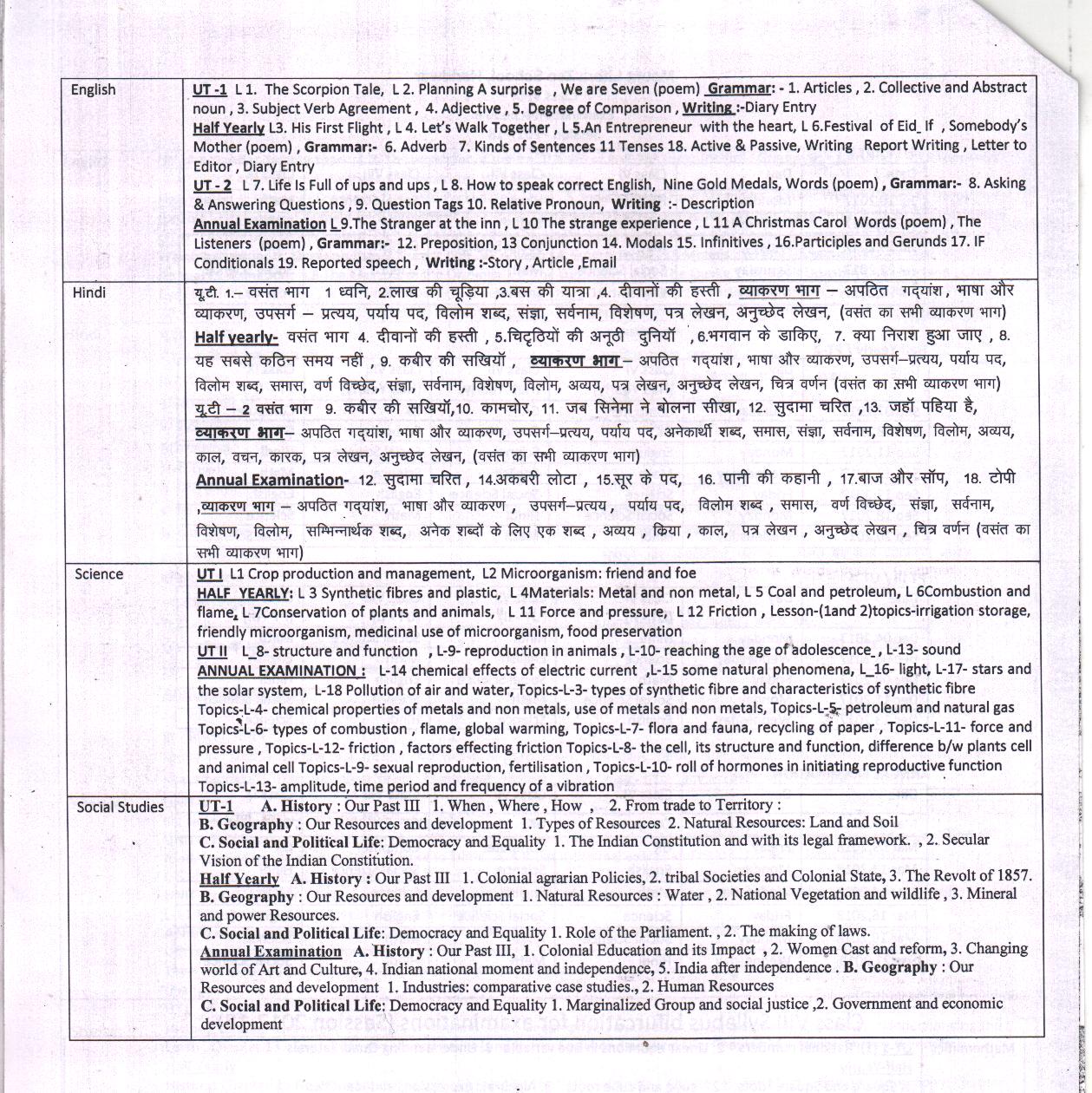 EnglishCourse Ls-9 The stranger  at the Inn ,Ls 10 The Strange Experience, Ls 11 A Christmas Carol, The Listeners Grammar:- CH- 12 Preposition, Ch 13 Conjunction , 14 Modals, 15 Infinitives,16 Participles And Gerunds ,17 If-conditionals , 19 Reported speech(All topics of grammar covered in  session)Writing  :-  Story, Article, EmailScienceChapter-8 Cell: structure & function, Chapter-12 Friction, Chapter-13 Sound, Chapter-14 Chemical effect of electric current, Chapter-15 Some natural phenomena, Chapter-16 Light, Chapter-17 Stars & solar system, Chapter-18 Pollution of air & waterS.stHistory : Chapter - 5 The Revolt of 1857, Chapter - 8 colonial education and its impact, Chapter - 11 Indian National movement and independence.Geography : Chapter - 17 Mineral and power resources, Chapter - 21 - Industries : comparative case studies, Chapter - 22 Human Resources.Civics : Chapter - 25 Role of parliament, Chapter 28 : The police and the courts, Chapter 31 - Government and Economic DevelopmentComputer Chapter 6- HTML, Chapter 7- Some more features in HTML, Chapter 8- Digital imaging with Adobe Photoshop, Chapter 12- Web 2.0 Tools on the World Wide Web. Practical- HTMLG.KQuiz III , IV , V (Page No. 36 to 74) & 50 Current Affairs done in notebook. MathematicsChapter 2 : Linear Equations in one variable, Chapter 3 : Understanding Quadrilaterals ,       Chapter 4 : Practical Geometry, Chapter 5 : Data Handling, Chapter 8 : Comparing Quantities,                  Chapter 9 : Algebraic  Expressions & Identities, Chapter 12 : Exponents and Powers,               Chapter 13 : Direct and Inverse proportions, Chapter 14 : Factorization, Chapter 15 : Introduction to Graphs, Chapter 16 :Playing with numbers.Sanskrit८. संसारसागस्य नायकः 			संधिः , शब्द रूपाणि, धातु रूपाणि , ९. सप्तभगिन्या:				              लिंग , वचन , कारकं ,विभक्ति		१०. अशोकवनिका				प्रत्यय ,वाक्य रचना , शब्द रूप , धातु रूप११. सावित्री बाई फूले			       १२. कः रक्षति कः  रक्षति१३. हिमालयः १४. आर्यभट्ट:१५. प्रहेलिका 